РОССИЙСКАЯ ФЕДЕРАЦИЯРОСТОВСКАЯ ОБЛАСТЬБЕЛОКАЛИТВИНСКИЙ РАЙОНМУНИЦИПАЛЬНОЕ ОБРАЗОВАНИЕ«ГРУШЕВО-ДУБОВСКОЕ СЕЛЬСКОЕ ПОСЕЛЕНИЕ»СОБРАНИЕ ДЕПУТАТОВ ГРУШЕВО-ДУБОВСКОГО СЕЛЬСКОГО ПОСЕЛЕНИЯРЕШЕНИЕ № 124О проекте решения «О принятии Устава муниципального образования «Грушево-Дубовское сельское поселение»В целях приведения Устава муниципального образования «Грушево-Дубовское сельское поселение» в соответствие с федеральным и областным законодательством, в соответствии со статьей 44 Федерального закона от 06.10.2003 № 131-ФЗ «Об общих принципах организации местного самоуправления в Российской Федерации», статьей 24 Устава муниципального образования «Грушево-Дубовское сельское поселение» Собрание депутатов Грушево-Дубовского сельского поселения,РЕШИЛО:1. Одобрить проект решения Собрания депутатов Грушево-Дубовского сельского поселения «О принятии Устава муниципального образования «Грушево-Дубовское сельское поселение» (приложение 1).2. Установить порядок учета предложений по проекту решения Собрания депутатов Грушево-Дубовского сельского поселения «О принятии Устава муниципального образования «Грушево-Дубовское сельское поселение» и участия граждан в его обсуждении (приложение 2).          3. Опубликовать проект Решения в информационном бюллетене Грушево-Дубовского сельского поселения в срок до _________ 2021 года.3.1.Обнародовать проект Решения в срок до ________________ 2021 года путем размещения проекта Решения на информационных стендах в каждом населенном пункте, входящем в состав Грушево-Дубовского сельского поселения.        4. Для обсуждения проекта Решения с участием жителей провести публичные слушания _______________ 2021 года в 14.00 часов в здании Администрации Грушево-Дубовского сельского поселения по адресу: Ростовская область Белокалитвинский район, х. Грушевка, улица Центральная, 19а согласно порядку (Приложение № 3).4.1.Результаты публичных слушаний, а также сообщение о том, что состоялось обсуждение проекта решения  «О принятии Устава муниципального образования «Грушево-Дубовское сельское поселение», об отсутствии или наличии предложений граждан опубликовать не позднее чем через 30 календарных дней со дня окончания публичных слушаний в информационном бюллетене Грушево-Дубовского сельского поселения и обнародовать путем размещения на информационных стендах в каждом населенном пункте, входящем в состав Грушево-Дубовского сельского поселения.       5. Провести заседание Собрания депутатов Грушево-Дубовского сельского поселения по вопросам:        5.1.учета предложений граждан в проект Решения, обсуждения результатов проведенных публичных слушаний по проекту Решения;        5.2.принятия решения с учетом мнения населения.        6. Следующие Решения собрания депутатов отменить:        - «О принятии Устава муниципального образования «Грушево-Дубовское сельское поселение»» от 07 декабря 2018 года № 65;           7. Настоящее решение вступает в силу со дня его официального обнародования, произведенного после государственной регистрации Устава муниципального образования «Грушево-Дубовское сельское поселение».Председатель Собрания депутатов –глава Грушево-Дубовского сельского поселения                                                                     А. И.ЕремеевПринятоСобранием депутатов14 мая 2021 года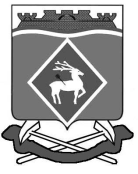 